SZKOŁA PROMUJĄCA ZDROWIE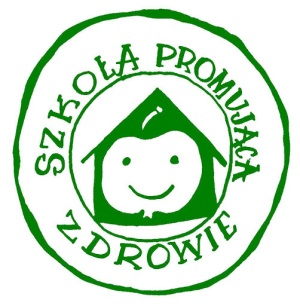 Rozpoczęcie działań dla tworzenia szkoły promującej zdrowie miało miejsce już w 2015 roku, jednak oficjalnie Szkoła została przyjęta do rejonowej/regionalnej sieci przedszkoli i szkół promujących zdrowie w roku  2019. Od tego czasu wspólnie ze specjalnie powołanym Zespołem do spraw Promocji Zdrowia, którego koordynatorem została mgr Monika Ekiert,  cała społeczność szkolna starała się o uzyskanie Wojewódzkiego certyfikatu. 		W duchu idei Szkoły Promującej Zdrowie chcemy, by w naszej szkole, nie tylko uczniowie, ale także nauczycieli i inni pracownicy dbali o swoje zdrowie, które jest fundamentalną częścią naszego życia. To właśnie zdrowie warunkuje nasze samopoczucie, a co za tym idzie poczucie szczęścia. Celem, który przyświeca Zespołowi jest szeroko pojęte dobro uczniów, nauczycieli i pracowników niepedagogicznych, bo gdy wszyscy będziemy lepiej się czuli, to również nasze relacje będą „lepsze”, a co za tym idzie, czas spędzony w szkole będzie bardziej owocny. Pierwszym krokiem, żeby w naszej szkole było „zdrowiej” i przyjemniej było wykonanie diagnozy stanu wyjściowego. Znaczy to tyle, że należy znaleźć problemy, które towarzyszą nam każdego dnia, po to, by w przyszłości wprowadzić działania, które pomogą takie problemy zmniejszyć lub całkowicie wyeliminować. Diagnoza stanu wyjściowego została zatem przeprowadzona wśród czterech grup społeczności szkolnej: uczniów, nauczycieli, pracowników niepedagogicznych i rodziców uczniów w standardzie drugim: badanie klimatu społecznego szkoły oraz standardzie czwartym: warunki oraz organizacja nauki i pracy sprzyjają zdrowiu i dobremu samopoczuciu uczniów, nauczycieli i innych pracowników szkoły oraz współpracy z rodzicami. Powołany zespół do Programu Szkoły Promującej Zdrowie zbadał również takie wskaźniki jak dobre samopoczucie w szkole oraz podejmowanie działań dla umacniania zdrowia.	Badania były wykonywane w okresie od lutego 2020 r. do maja 2020 r. Do ich rzetelnego przeprowadzenia wykorzystano takie narzędzia jak: ankieta, obserwacja, wywiad z dyrekcją, wywiad z nauczycielem wychowania fizycznego.  Ankiety zostały skonstruowane w powyższych standardów oraz w oparciu o narzędzia zaproponowane w poradniku p. red. Barbary Woynarowskiej „Szkoła Promująca Zdrowie”.  	Ze względu na panującą sytuację epidemiologiczną w Polsce część badań zostało przeprowadzonych elektronicznie poprzez pocztę lub e- dziennik. Głównie mowa tutaj o wywiadach z dyrekcją, wywiadzie z nauczycielem wychowania fizycznego oraz ankiety z rodzicami. Mimo tego, wszystkie ankiety były anonimowe- pobierane i zapisywane w ten sam sposób o tej samej nazwie do jednego folderu. Dopiero po zgromadzeniu wszystkich narzędzi następowało zapoznanie się z treścią. W przypadku przeprowadzenia badań w szkole, każdorazowo zostały ustnie podane instrukcje co do ujętych pytań, w razie problemów z wypełnieniem, koordynator odpowiadał na wszystkie pytania i starał się szczegółowo wyjaśniać. W przypadku wypełnienia ankiet zdalnie, dokładne instrukcje zostały przesłane mailowo.	Przebadano 112 uczniów ze wszystkich klas 8 (8a-19 , 8b-17, 8c- 15 uczniów ) , 7 (7b- 15, 7c- 16) oraz 6 (6b-18 i 6d-16 uczniów). Klasy były wybrane losowo, a badanie przeprowadzono wśród uczniów obecnych w tym dniu w szkole. Jeśli chodzi o grupę nauczycieli udało się uzyskać 29 wypełnione ankiety, co stanowi 60% wszystkich pracujących pedagogów w szkole, nieprzebywających na dłuższych zwolnieniach lekarskich. Dwóch z nauczycieli przesłało ankiety drogą mailową. Uzyskano również 12 ankiet od pracowników szkoły, którzy nie są nauczycielami i stanowią oni 92% wszystkich pracowników niepedagogicznych pracujących w szkole. Udało się również zgromadzić 22 ankiety od rodziców. Byli to rodzice chętni, którzy przesłali arkusze drogą mailową. Ze względu na pandemię koronawirusa oraz zaistniałą sytuację w kraju, a co za tym idzie ograniczone możliwości przeprowadzenia badań, nie udało się zgromadzić większej ilości danych do opracowania diagnozy stanu wyjściowego.Z danych w arkuszu zbiorczym dla standardu drugiego: badanie klimatu społecznego szkoły za pomocą ankiety wynika, że elementami wymagającymi poprawy (czyli te, które odbiegają od 5) we wszystkich zbadanych wymiarach, dla czterech grup to:Stwarzanie uczniom możliwości uczestnictwa w życiu szkoły;Relacje uczniów  i wsparcie ze strony nauczycieli;Relacje między uczniami;Stwarzanie nauczycielom możliwości uczestnictwa w życiu szkoły;Relacje nauczycieli i wsparcie ze strony dyrekcji szkoły;Relacje nauczycieli  z uczniami;Relacje nauczycieli z rodzicami uczniów;Stwarzanie pracownikom możliwości uczestnictwa w życiu szkoły;Relacje pracowników niepedagogicznych i wsparcie ze strony dyrekcji szkoły;Relacje pracowników niepedagogicznych z  nauczycielami;Relacje pracowników niepedagogicznych z uczniami;Stwarzanie rodzicom możliwości uczestnictwa w życiu szkoły;Relacje rodziców z nauczycielami i dyrekcją;Postrzeganie przez rodziców sposobu, w jaki nauczyciele traktują ich dziecko;Średnia liczba punktów dla standardu drugiego dla wszystkich badanych grup: 4,0Problem priorytetowy w tym standardzie to nieprawidłowe relacje między uczniami w szkole.W arkuszu zbiorczym dla standardu czwartego uzyskano średnią punktów we wszystkich wymiarach jest 3,8.  Elementy wymagające poprawy to:Mało estetyczna stołówka, kolejki do wydawania obiadu;Brak szafek w szkole;Większość uczniów nie dba o porządek i czystość w szkole;Często brak mydła i ręcznika papierowego, mało estetyczne toalety, nieprzyjemny zapach;Nie są podejmowane systematyczne działania dla zmniejszenia hałasu w szkole, zwłaszcza w czasie przerw międzylekcyjnych;Nie dokonuje się okresowej analizy rozmiarów i przyczyn absencji uczniów na lekcjach WF oraz podejmowane są działania dla zwiększenia uczestnictwa uczniów w lekcjach WF i ograniczenia liczby zwolnień z tych lekcji;Rzadko i nie we wszystkich klasach organizowane są drugie śniadania w klasie;W organizacji posiłków nie uwzględnia się diet;Problem priorytetowy w tym standardzie to: Większość uczniów nie dba o porządek i czystość w szkole;	W arkuszu badającym samopoczucie w szkole, średnia punktów we wszystkich wymiarach, dla czterech grup wynosi: 4,3. Elementami wymagającymi poprawy są:Złe samopoczucie uczniów w szkole oraz jego przyczyny;agresywne zachowania wśród uczniów;nałogi wśród uczniów (e – papierosy, papierosy, uzależnienie od telefonów, gier komputerowych);stres wśród uczniów (głównie przed kartkówkami i sprawdzianami oraz w kontaktach z rówieśnikami)Częstą, jedyną formą spędzania wolnego czasu jest gra w gry komputerowe albo korzystanie z telefonu komórkowego;Niska aktywność fizyczna jako forma spędzania wolnego czasu;Hałas na przerwach śródlekcyjnych;Organizacja pracy wśród nauczycieli, dotycząca szczególnie organizacji imprez, zadań dodatkowych;Chaos informacyjny wśród kadry;Stres oraz jego przyczyny wśród nauczycieli;Problem priorytetowy w tym standardzie: Złe samopoczucie uczniów w szkole i jego przyczyny; Przemoc fizyczna i psychiczna wśród uczniów;Nałogi wśród uczniów: głównie palenie e- papierosów.Wszystkie powyższe grupy podejmują wiele działań dla umacniania zdrowia. W badaniach uzyskano 80 % odpowiedzi „tak” – jest to wynik pożądany. Najniższy odsetek wśród podejmowanych działań uzyskała grupa uczniów, natomiast największy odsetek owych działań – pracownicy niepedagogiczni. Uczniowie najczęściej dbają o higienę, znajdują czas na odpoczynek, przyjemne zajęcia  i aktywność fizyczną. Nauczyciele oraz pracownicy niepedagogiczni pracujący w naszej szkole najczęściej zwracają uwagę i dbają o relacje z najbliższymi osobami. Ta pierwsza grupa stara się również szukać pozytywów zarówno w samym sobie jak i w innych ludziach, co może bardzo dobrze przekładać się na pracę z uczniami, w których pedagodzy również będą starali się dostrzec mocne strony.Najrzadziej podejmowanym działaniem dla umacniania zdrowia wśród uczniów jest zwracanie uwagi na odżywianie, co wiąże się z częstym spożywaniem słodyczy, chipsów napoi gazowanych. Niestety młodzież rzadko prosi kogoś o pomoc, kiedy jej potrzebuje.Wśród nauczycieli należy popracować nad rozwijaniem umiejętności radzenia sobie ze stresem, natomiast niektórzy pracownicy niepedagogiczni, podobnie jak uczniowie mają trudności ze zwracaniem się do kogoś o pomoc z problemem.Głównym problemem priorytetowym jest: Złe samopoczucie uczniów w szkole.	Na podstawie wybranego problemu priorytetowego Zespół opracował plan działań na przyszły rok szkolny 2020/2021. PLAN DZIAŁAŃw roku szkolnym 2020/2021 1. CEL: Zmniejszenie ilości uczniów wskazujących na złe samopoczucie w szkole. Kryterium sukcesu: zmniejszenie o 10 % ( do 60 %) odsetka uczniów, którzy wskazują przynajmniej jeden powód, dla którego źle czują się w szkole.Sposób sprawdzenia, czy osiągnięto cel (sukces):a. Co wskaże, że osiągnięto cel? Wyniki ankiety przeprowadzonej wśród  uczniów i nauczycieli oraz z pracownikami niepedagogicznymi, obserwacje zespołu promocji zdrowia, wywiady z nauczycielami. b. Jak sprawdzimy, czy osiągnięto cel? Analiza wyników ankiety, wywiadów, arkusza obserwacji.c. Kto i kiedy sprawdzi, czy osiągnięto cel? Wskazani członkowie zespołu promocji zdrowia oraz koordynator szkolny SzPZ, czerwiec 2021. 2. ZADANIAZe względu na pandemię i wprowadzenie nauki zdalnej nie udało się niestety zrealizować wszystkich zaplanowanych działań. W ramach Programu Szkoła Promująca Zdrowie udało się zorganizować:Światowy Dzień Uśmiechu w szkole. Do akcji zaproszony został Samorząd Uczniowski. Uczniowie z młodszych klas przygotowali uśmiechnięte buźki. Niektórzy uczniowie ubrali się na żółto, na przerwach śródlekcyjnych i na niektórych lekcjach nauczyciele wyświetlali przygotowane wcześniej śmieszne filmiki, a na ścianach szkoły zawisły wykonane przez uczniów uśmiechy oraz piękna gazetka szkolna;Utworzenie Drzewa Życzliwości. W inicjatywę zostali włączeni wszyscy chętni uczniowie szkoły, którzy w sposób zdalny przesłali swoje propozycje życzliwych słów;Bezpieczna przerwa.  W miarę „pandemicznych” możliwości w klasach młodszych, na przerwach organizowane były zabawy ruchowe oczywiście w obrębie klas i w reżimie sanitarnym;„Wspólne drugie śniadania” – nauczyciele i uczniowie w klasie spożywali wspólnie drugie śniadania;Lekcje otwarte/ warsztaty na temat rozwijania technik radzenia sobie ze stresem wśród uczniów.  We wszystkich klasach VIII oraz klasie VI b oraz VII b zostały przeprowadzone zdalne zajęcia na temat stresu w życiu uczniów oraz stresu egzaminacyjnego. Zostały one przeprowadzone w programie teams. Frekwencja i zainteresowanie wśród uczniów były wysokie, również niektórzy wychowawcy chętnie włączyli się w zajęcia;Skrzynka „Zgłoś problem”. W szkole została zorganizowana i powieszona Skrzynka „Zgłoś problem’, do której uczniowie mogą zgłaszać wszelkie problemy, czy trudności, o których mogą powiadomić nauczycieli.Konkurs plastyczny na temat przeciwdziałania przemocy w szkole;Przeprowadzenie zajęć z wychowawcą na temat konsekwencji  nieprawidłowych relacji między uczniami, zachowań agresywnych  wśród uczniów (przesłanie wychowawcom pomocy edukacyjnych w formie prezentacji oraz filmów edukacyjnych);lekcje otwarte/ warsztaty taneczne dla klas I-III;Przeprowadzenie klasowych inscenizacji na temat znajomości i stosowania dobrego zachowania na co dzień w stosunku do innych osób w klasach I-III;Konkurs na najciekawszy film na temat „Inscenizacja na temat znajomości i stosowania dobrego zachowania na co dzień w stosunku do innych osób” dla klas IV-VIIIKonkurs plastyczny „ Jesteśmy dla siebie uprzejmi”; Konkurs szkolny literacko – plastyczno - fotograficznego dla uczniów z orzeczeniami „Jesteśmy tacy sami”;Dzień Dziecka na sportowo – Dzień Sportu – zorganizowany przez nauczycieli wychowania fizycznego oraz SU;Zredagowanie tekstu na temat zmniejszenia zadawania prac domowych – „Szkoła bez prac domowych”;Zadbanie o toalety szkolne.Niezrealizowane działania zostaną zrealizowane w roku szkolnym 2021/22.Szkolny koordynator również w tym czasie uczestniczył w szkoleniach dotyczących idei Szkoły Promującej Zdrowie:Szkolenie w formie e- learning „Szkoła Promująca Zdrowie”;Udział  w I Forum edukacyjnym Wyzwania współczesnej edukacji (a) sukces dydaktyczny zorganizowanym przez WODN w Skierniewicach,;Udział w szkoleniu  e-learning „Ruch i zdrowe żywienie w szkole” II edycja, zorganizowanym przez ORE w Warszawie, otrzymałam z tego tytułu stosowne zaświadczenie;W poprzednich latach również przeprowadzono wiele działań na rzecz Promocji Zdrowia, takich jak:1. Promowanie zdrowego odżywiania.2. Promowanie aktywności fizycznej.3. Promowanie działań na rzecz ochrony środowiska.4. Promowanie zdrowia psychicznego.5. Bezpieczeństwo w intrenecieW roku szkolnym 2020/2021 udało się również zredagować oraz złożyć Wniosek o nadanie Wojewódzkiego Certyfikatu Szkoła Promująca Zdrowie, który został rozpatrzony pomyślnie. Dnia 29 września 2021 roku na konferencji wojewódzkiej pt. "Szczęśliwy nauczyciel to szczęśliwy uczeń - dobre praktyki w obszarze zadbania o dobrostan społeczności szkolnej i przedszkolnej", Zespół Szkolno – Przedszkolny nr 6, Szkoła Podstawowa nr 14 im. Orła Białego w Tomaszowie Mazowieckim otrzymała Wojewódzki Certyfikat SzPZ. Plan pracy Zespołu ds. Promocji ZdrowiaW roku 2021/2022Nazwa zadaniaKryterium sukcesuSposób realizacjiOkres/ termin realizacjiWykonawcy/ Osoba odpowiedzialnaPotrzebne środki, zasobySposób sprawdzenia wykonania zadania1.Debata uczniowska na temat: „Moje samopoczucie w szkole”Po 10% uczniów z każdej klasy weźmie udział w debacieZorganizowanie debaty dla uczniów wybranych przez zespoły klasowe, zebranie propozycji od uczniów, jakie działania sprawiłyby, że uczniowie czuliby się lepiej w szkole.Wrzesień/ Październik 2020Samorząd Uczniowski,wraz z opiekunamiŚrodki audiowizualne, materiały biuroweDokumentacja fotograficzna i informacje na stronie internetowej szkoły2. „Światowy DzieńUśmiechu świętuje cała szkoła”Cała społeczność szkolna. Organizacja przedsięwzięcia Opracowanie scenariusza Opracowanie sprawozdaniaPaździernik 2020Samorząd uczniowski wraz z opiekunamiWłasneDokumentacjafotograficzna iinformacje nastronie internetowejszkoły. Wystawa naholu.3 Opracowanie Dekalogu ucznia SP nr 14 im. Orła Białego w Tomaszowie Mazowieckim 90% uczniów bierze udział w opracowaniu dekalogu/kodeksuKażda klasa tworzy „Dekalog  jasnych zasad zachowania się na przerwach śródlekcyjnych”. Październik/ Listopad 2020Wychowawcy klasMateriały własneDokumentacja fotograficzna i informacje na stronie  internetowej szkoły4.Utworzenie „Drzewa życzliwości”Uczniowiewszystkich klasStworzenie drzewa Listopad 2020Mirosława Płacheta,Monika EkiertMateriały biuroweWywieszenie /umieszczenie „Drzewa życzliwości” na korytarzu szkolnym.5.Konkurs plastyczny na temat przeciwdziałania przemocy w szkole.Zaangażowanie się w wykonanie plakatu na temat przeciwdziałania przemocy w szkole przynajmniej 15- cioro uczniów. Wywieszenie prac na korytarzach szkołyZorganizowanie  konkursu plastycznego na wykonanie plakatu dowolną techniką na temat przeciwdziałania przemocy w szkole.Listopad 2020Mirosława PłachetaMateriały własneObserwacja,Wywieszenie plakatów na ścianach szkoły, informacje na stronie  internetowej szkoły6. Lekcje otwarte/ warsztaty na temat rozwijania technik radzenia sobie ze stresem wśród uczniów. Zorganizowanie lekcji otwartych / warsztatów na temat rozwijania technik radzenia sobie w 3 wybranych klasach VI-VIIIPrzeprowadzenie lekcji  otwartych lub warsztatówListopad/ Grudzień 2020Pedagog Szkolny,Monika EkiertŚrodki audiowizualne, materiały biuroweDokumentacja fotograficzna i informacje na stronie internetowej szkoły7.BezpiecznaPrzerwa Dowolny udział wszystkich uczniówPrzeprowadzenie zabawdla dzieci w czasieprzerwCały rok szkolnyAgnieszka NawrockaEla PiasnaWłasneDokumentacja fotograficzna i informacje na stronie internetowej szkoły8.Zajęcia z wychowawcą na temat konsekwencji  nieprawidłowych relacji między uczniami, zachowań agresywnych  wśród uczniów.Przeprowadzenie lekcji na dany temat w każdej klasie. Przeprowadzenie lekcji na dany temat.Cały rok szkolnyWychowawcy klasŚrodki audiowizualne, materiały biuroweDokumentacja fotograficzna i informacje na stronie internetowej szkoły9. Skrzynka „Zgłoś problem”Utworzenie skrzynki „Zgłoś problem”, z której anonimowo wszyscy uczniowie będą mogli skorzystać w razie potrzebyPrzygotowanie skrzynkii ustawienie jej na korytarzu przy pokoju dyrekcji oraz raz wtygodniu analizaumieszczonych taminformacji.Cały rok szkolnyDyrekcja,Monika EkiertŚrodki na zakupienie SkrzynkiZebrane kartki umieszczane w teczce.10. Zorganizowanie lekcji otwartych/ warsztatów tanecznych dla klas 0-IIIW warsztatach weźmie udział 70 % uczniów klas 0- IIIZorganizowanie lekcji otwartych/ warsztatów tanecznych dla klas 0-III na Sali gimnastycznej w szkole.Styczeń/ Luty 2021Agnieszka Wiktorowicz,Sprzęt audioDokumentacja fotograficzna i informacje na stronie  internetowej szkoły11. Przeprowadzenieklasowychinscenizacji na tematznajomości istosowania dobregozachowania na co dzieńw stosunku do innychosób.80% uczniów każdej klasyobejrzyprzedstawienia na godzinie wychowawczejPrzygotowanie iprzedstawienie scenekdla uczniów wszystkichklas 0 - VIIIMarzec 2021Monika Ekiert,Wychowawcy klas.Materiały biuroweDokumentacjafotograficzna iinformacje nastronie internetowejszkoły.12.„Jesteśmy dlasiebie uprzejmi” –konkurs plastyczny80% uczniów klasIV – VII weźmieudziałPrzeprowadzeniekonkursuMarzec 2021Mirosława PłachetaPrzybory plastyczneDokumentacjafotograficzna iinformacje nastronie internetowejszkoły.13.„Pierwszy dzień wiosny na sportowo”90% uczniów klasIV - VIII bierzeudział w turniejusportowym a klasy0 – III uczestniczą wdrużynowychzabawachsportowychZorganizowanie turnieju sportowego przez nauczycieli wychowania fizycznego oraz zabaw ruchowych przez wychowawców klas.Marzec 2021Nauczyciele wychowania fizycznego, wychowawcy klas 0-IIIPrzyrządy do ćwiczeńDokumentacja fotograficzna i informacje na stronie internetowej szkoły14.Konkurs literacko –plastyczno –fotograficzny dlauczniów zorzeczeniami„Jesteśmy tacy sami”UczniowieposiadającyorzeczeniaPrzeprowadzeniekonkursuKwiecień 2021Monika EkiertKatarzyna PierzynaArtykuły biuroweDokumentacja fotograficzna i informacje na stronie  internetowej szkoły, wystawa prac na korytarzach szkolnych15.Konkurs plastyczny„W mojej szkole czuję się bezpiecznie”20% uczniów klasI –III bierze udziałw konkursiePrzeprowadzeniekonkursuMaj 2021Mariola PękalaElżbieta PiasnaPrzybory plastyczneDokumentacja fotograficzna i informacje na stronie  internetowej szkoły, wystawa prac na korytarzach szkolnych16. Zorganizowanie pogadanki/ warsztatów dla nauczycieli na temat zmniejszenie ilości zadawanych prac domowych, niezapowiedzianych kartkówek oraz odpytywania na lekcjach.70% nauczycieli weźmie udziałZorganizowanie pogadanki  lub warsztatów na temat zmniejszenie ilości zadawanych prac domowych, niezapowiedzianych kartkówek oraz odpytywania na lekcjach. Znalezienie innych, zastępczych sposobów i form sprawdzenia wiedzy  uczniów, mniej stresujących dla uczniów. Uświadomienie grupie nauczycieli, pozytywnych konsekwencji wprowadzonych działańCały rok szkolny Dyrekcja szkoły, Monika EkiertMateriały dokształcające, materiały biuroweLista obecności,Protokół 17. Spotkanie prewencyjne z Policjantem/ Policjantką z Komendy Policji w Tomaszowie Mazowieckim, na temat niewłaściwych i agresywnych zachowań wśród młodzieży Zorganizowanie spotkania, w którym wezmą udział 3 klasy ze szkoły.Zorganizowanie spotkania z Policjantem lub Policjantką z Komendy Głównej Policji w Tomaszowie Mazowieckim. Cały rok szkolnyPedagog Szkolny, Monika EkiertŚrodki audiowizualne, materiały biurowe.Dokumentacja fotograficzna i informacje na stronie  internetowej szkoły18.Wprowadzenie „Wspólnych drugich śniadań”Przynajmniej raz w tygodniu, wychowawca każdej klasy wspólnie z uczniami zorganizuje wspólne drugie śniadanie na przerwie w klasie. Każdy wychowawca na dowolnej przerwie zje drugie śniadanie z uczniami ze swojej klasy.Cały rok szkolnyWychowawcy klasWłasneDokumentacja fotograficzna i informacje na stronie  internetowej szkoły, obserwacja19.Zadbanie o toalety w szkoleZniwelowanie nieprzyjemnego zapachu.Dbanie o czystość i świeży zapach w toaletach.Cały rok szkolnyPracownicy niepedagogiczniŚrodki czystościObserwacja20.Mecz nauczycielekontra uczniowie w koszykówkęDrużynanauczycieli iuczniów bierzeudział w meczuPrzygotowanie iprzeprowadzenie meczukoszykówkiCzerwiec 2021Nauczyciele wychowania fizycznegoWłasne, Piłki do koszykówkiDokumentacjafotograficzna iinformacje nastronie internetowejszkoły.21.Konkurs „Dbamy o czystość naszych klasopracowni i korytarzy szkolnych”.Zorganizowanie konkursu na temat dbania o czystość w klasach i korytarzyPrzeprowadzenie konkursuCały rok szkolnyWychowawcy klasDyrekcjaFundusze na nagrody Dokumentacjafotograficzna iinformacje nastronie internetowejszkoły.22. Dlaczego nie ćwiczymy na wfie?Dokonanie przynajmniej raz w roku szkolnym analizy rozmiarów i przyczyn absencji uczniów na lekcjach WF oraz podejmowanie działań dla zwiększenia uczestnictwa uczniów w lekcjach WF i ograniczenia liczby zwolnień z tych lekcji;Wprowadzenie określonych działańCały rok szkolnyNauczyciele wychowania fizycznegoWłasneSprawozdanieNazwa zadaniaKryterium sukcesuSposób realizacjiOkres/ termin realizacjiWykonawcy/ Osoba odpowiedzialnaPotrzebne środki, zasobySposób sprawdzenia wykonania zadania1. Opracowanie Dekalogu ucznia SP nr 14 im. Orła Białego w Tomaszowie Mazowieckim90% uczniów bierze udział w opracowaniu dekalogu/kodeksuKażda klasa tworzy „Dekalog  jasnych zasad zachowania się na przerwach śródlekcyjnych”. Październik/ Listopad 2021Wychowawcy klasMateriały własneDokumentacja fotograficzna i informacje na stronie  internetowej szkoły2.Debata uczniowska na temat: „Moje samopoczucie w szkole”Po 10% uczniów z każdej klasy weźmie udział w debacieZorganizowanie debaty dla uczniów wybranych przez zespoły klasowe, zebranie propozycji od uczniów, jakie działania sprawiłyby, że uczniowie czuliby się lepiej w szkole.Listopad 2021Samorząd Uczniowski,wraz z opiekunamiŚrodki audiowizualne, materiały biuroweDokumentacja fotograficzna i informacje na stronie internetowej szkoły3.Promocja Zdrowia – Trening dla klas I-IIIBiorą udział wszystkie klasy I-IIIZorganizowanie treningu zbiorowego dla klas I-IIIMarzec 2022Samorząd UczniowskiWłasneDokumentacja fotograficzna i informacje na stronie internetowej szkoły4.BezpiecznaPrzerwaDowolny udział wszystkich uczniówPrzeprowadzenie zabawdla dzieci w czasieprzerwCały rok szkolnySamorząd UczniowskiWłasneDokumentacja fotograficzna i informacje na stronie internetowej szkoły5.Konkurs plastyczny„W mojej szkole czuję się bezpiecznie”20% uczniów klasI –III bierze udziałw konkursiePrzeprowadzeniekonkursuMaj 2021Monika EkiertPrzybory plastyczneDokumentacja fotograficzna i informacje na stronie  internetowej szkoły, wystawa prac na korytarzach szkolnych6.Spotkanie prewencyjne z Policjantem/ Policjantką z Komendy Policji w Tomaszowie Mazowieckim, na temat niewłaściwych i agresywnych zachowań wśród młodzieży.Zorganizowanie spotkania, w którym wezmą udział 3 klasy ze szkoły.Zorganizowanie spotkania z Policjantem lub Policjantką z Komendy Głównej Policji w Tomaszowie Mazowieckim.Cały rok szkolnyPedagog Szkolny, Monika EkiertŚrodki audiowizualne, materiały biurowe.Dokumentacja fotograficzna i informacje na stronie  internetowej szkoły7.„Wspólne drugie śniadania”Przynajmniej raz w tygodniu, wychowawca każdej klasy wspólnie z uczniami zorganizuje wspólne drugie śniadanie na przerwie w klasie.Każdy wychowawca na dowolnej przerwie zje drugie śniadanie z uczniami ze swojej klasy.Cały rok szkolnyWychowawcy klasWłasneDokumentacja fotograficzna i informacje na stronie  internetowej szkoły, obserwacja8.Konkurs „Dbamy o czystość naszych klasopracowni i korytarzy szkolnych”.Zorganizowanie konkursu na temat dbania o czystość w klasach i korytarzyPrzeprowadzenie konkursuCały rok szkolnyWychowawcy klasDyrekcjaFundusze na nagrody Dokumentacjafotograficzna iinformacje nastronie internetowejszkoły.9. Dlaczego nie ćwiczymy na wfie?Dokonanie przynajmniej raz w roku szkolnym analizy rozmiarów i przyczyn absencji uczniów na lekcjach WF oraz podejmowanie działań dla zwiększenia uczestnictwa uczniów w lekcjach WF i ograniczenia liczby zwolnień z tych lekcji;Wprowadzenie określonych działańCały rok szkolnyNauczyciele wychowania fizycznegoWłasneSprawozdanie10. Wszelkie zawody i imprezy sportowe organizowane przez szkołę oraz udział w nich-Udział w zawodach i imprezach sportowych Cały rok szkolnyNauczyciele wychowania fizycznegoWłasneDokumentacja fotograficzna i informacje na stronie internetowej szkoły